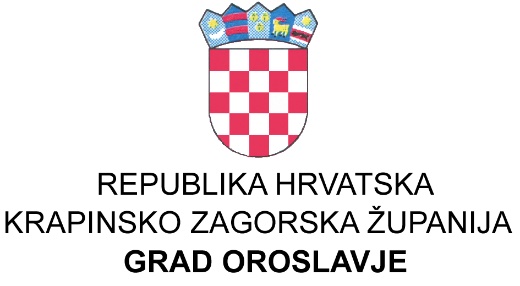 GRADSKO IZBORNO POVJERENSTVO ZA MJESNE ODBOREU Oroslavju, 27. 11. 2019. godine                                          O B A V I J E S T  br. 2. Gradsko izborno povjerenstvo za izbore Mjesnih odbora na području Grada Oroslavja će dežurati u subotu 30. 11. i  01. 12. 2019. u vremenu od 10 do 12 sati  u prostorijama Grada Oroslavja, Oro trg1, kada mogu kandidati ovjeravati Očitovanja kod Gradskog izbornog povjerenstva.Ujedno Vas obavještavamo da član vijeća Mjesnog odbora može biti i član Gradskog vijeća.Dostaviti:Oglasna ploča Grada Oroslavja,                                                               PREDSJEDNIK:www.oroslavje.hr,                                                                                       Bojan Koselac, dipl. iur.Pismohrana